بسم الله الرحمن الرحيمالتقارير في الاوراكل (ريبورت بلدر)ملحق 1 سلسلة الاوراكل(الريبورت بطريقة  الوزرد)المبرمج : ابوبكر زكريا Top200420042003@gmail.comلا تنسوني من صالح الدعاء جزاكم الله خيربسم الله والصلاة والسلام على سيدنا محمداللهم لا علم الا ما علمتنايجب فتح oc4j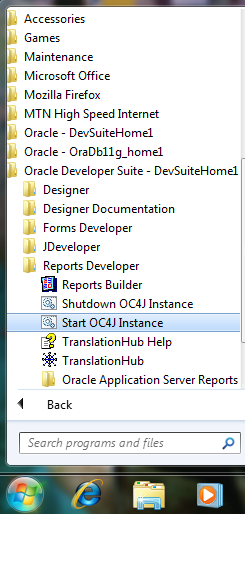 نفتح الريبورت ديفيلوبر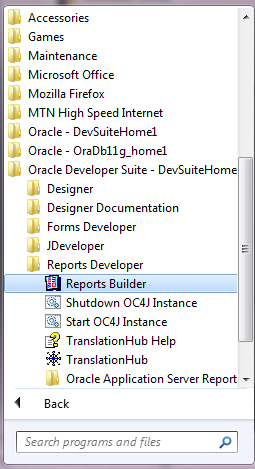 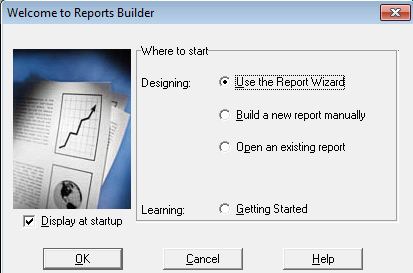 نختار الطريقة الاولى wizardOk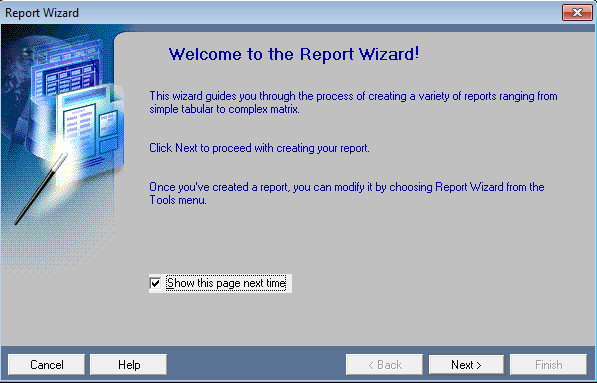 Next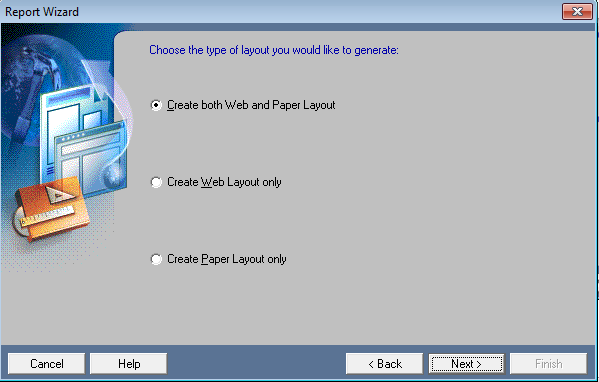 Next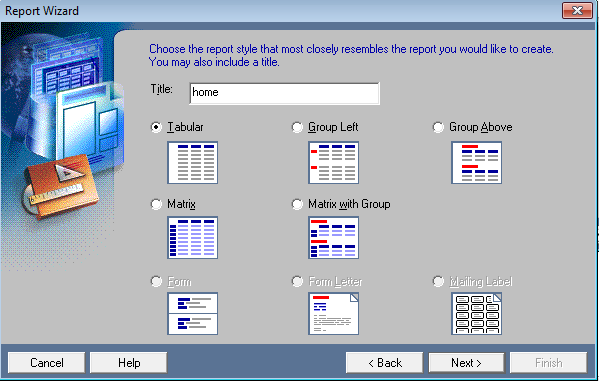 Next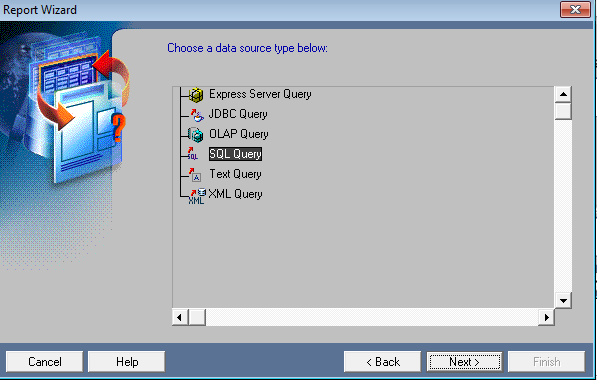 Next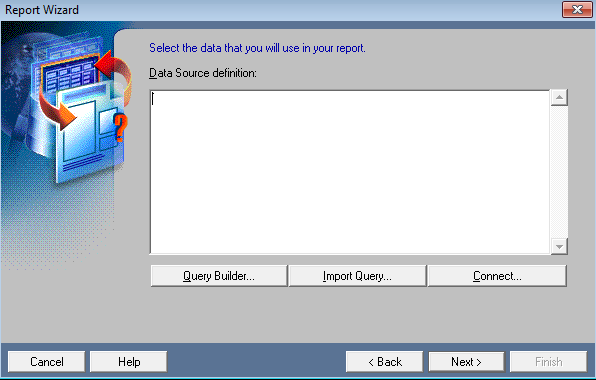 Query builder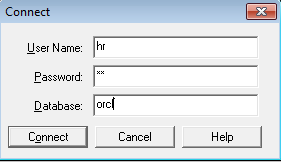 نكتب اليوزر والباسوورد لقاعدة البياناتConnect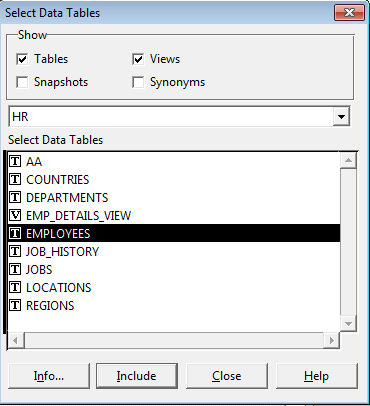 IncludeClose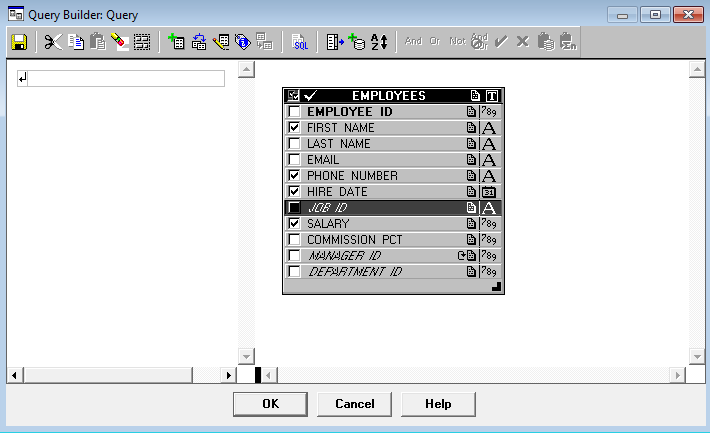 نؤشر الحقول المطلوبهOk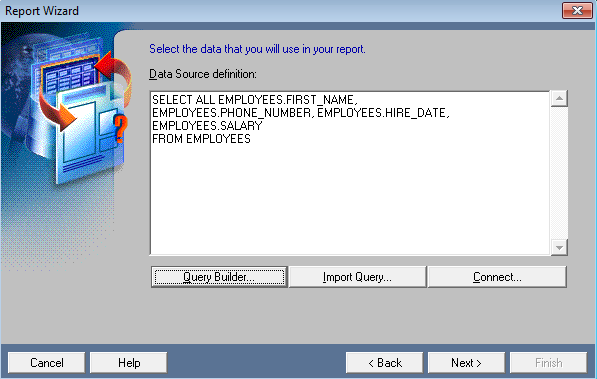 Next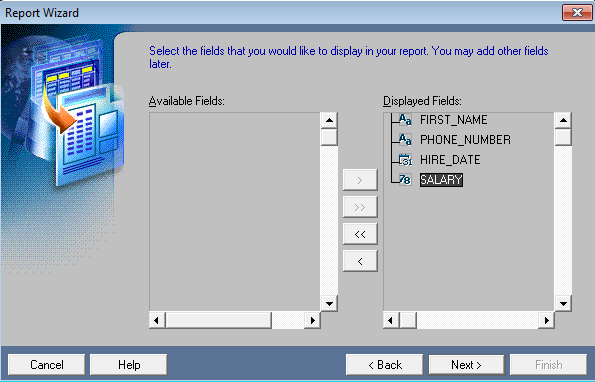 Next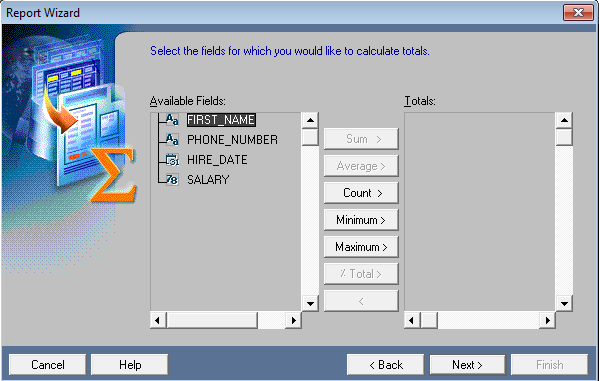 نؤشر على ال salary ثم نظغط sum هذا اذا اردنا عمل مجموع رواتب الموضفين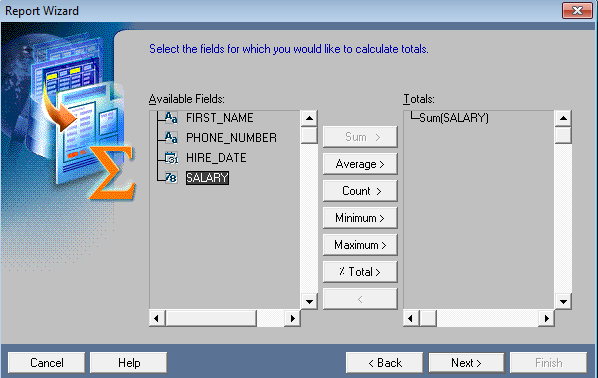 Next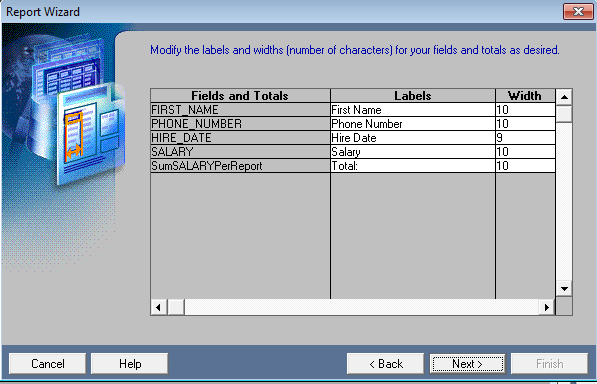 Next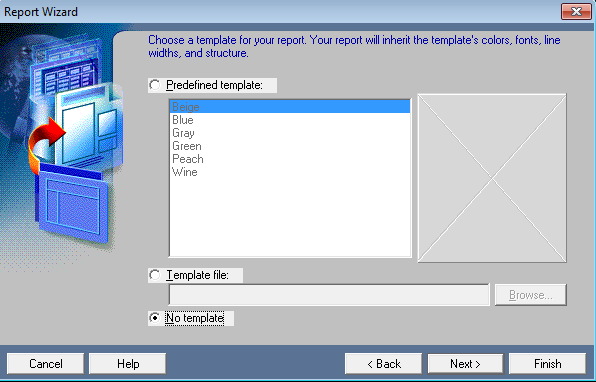 Next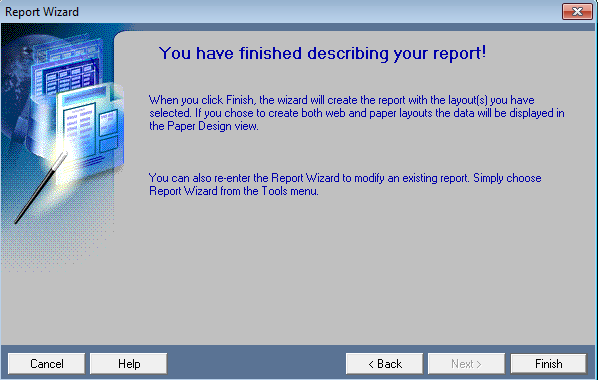 Finsh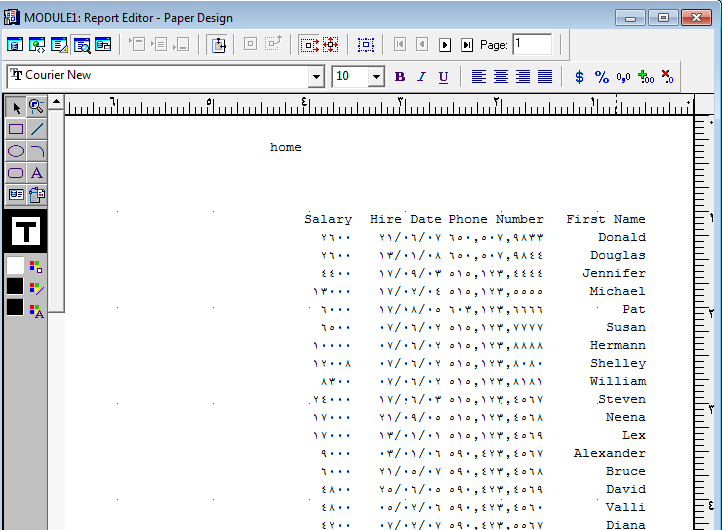 يجب حفظ التقرير في هذا الامتداد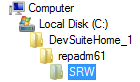 ويجب ان يكون بالامتداد rdf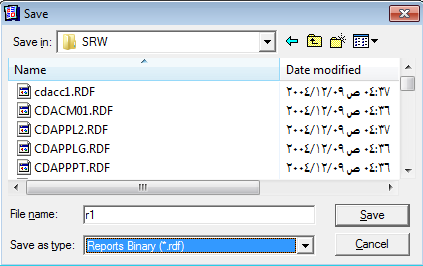 Saveثم يجب ربطه بالفورمعمل serverنذهب الى ال run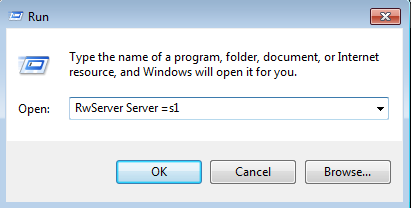 Ok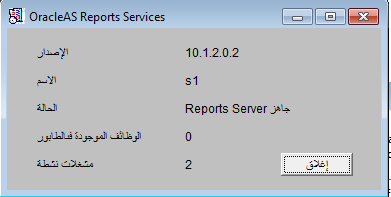 نذهب الى الفورم بلدر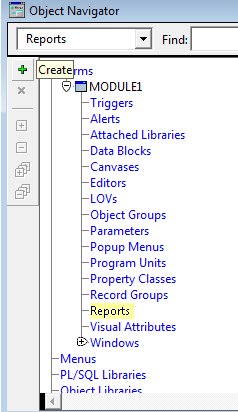 نؤشر على الريبورت ونضغط على +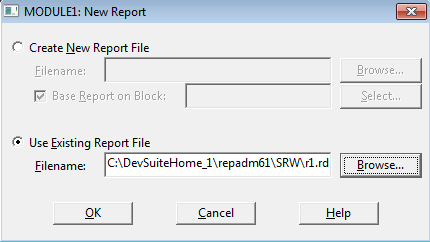 Ok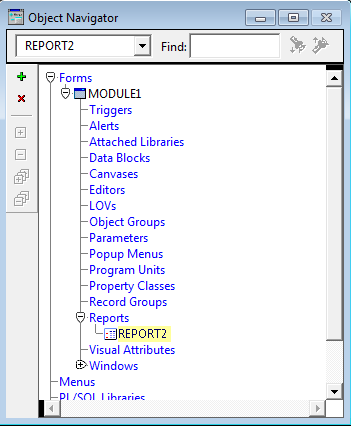 F4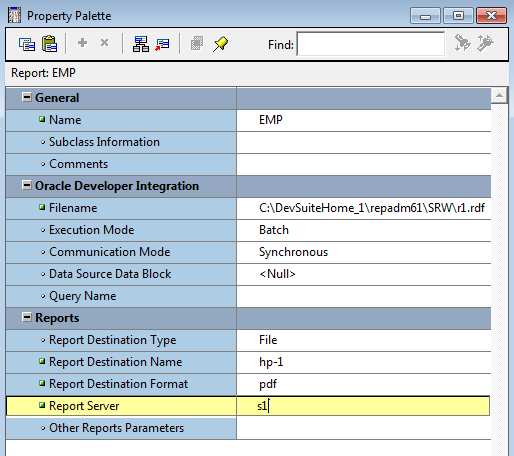 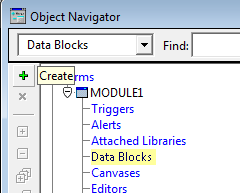 ننشى داتا بلوك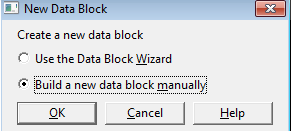 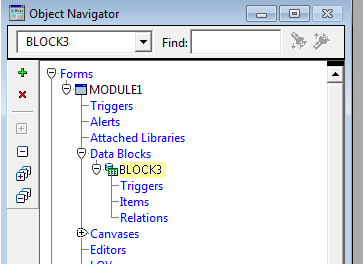 F2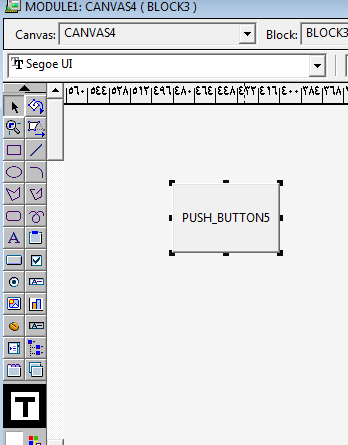 F11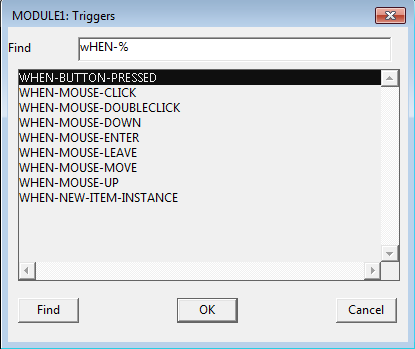 Ok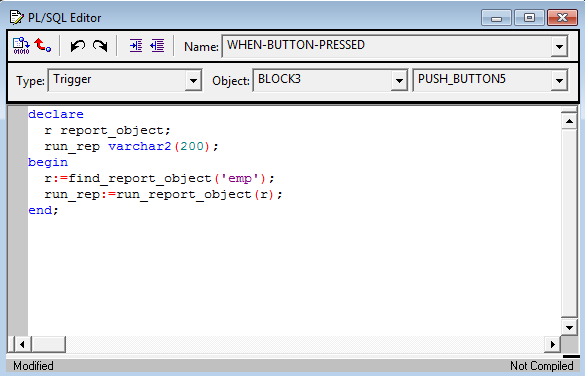 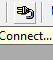 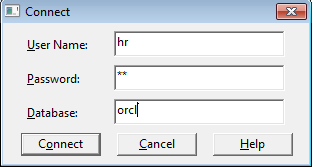 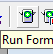 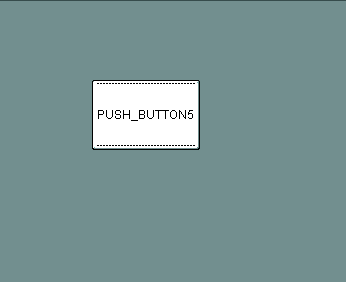 نظغط الزرويظهر الربورت